lMADONAS NOVADA PAŠVALDĪBA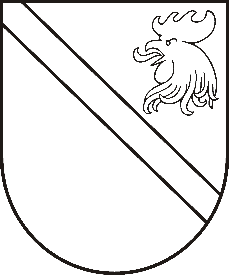 Reģ. Nr. 90000054572Saieta laukums 1, Madona, Madonas novads, LV-4801 t. 64860090, fakss 64860079, e-pasts: dome@madona.lv ___________________________________________________________________________MADONAS NOVADA PAŠVALDĪBAS DOMESLĒMUMSMadonā2018.gada 27.jūnijā								Nr.257									(protokols Nr.11, 8.p.)Par zāles pļāvēja iegādi Mētrienas pagasta pārvaldes vajadzībām Mētrienas pagasta pārvaldes un tai pakļauto iestāžu vajadzībām nepieciešams iegādāties jaunu profesionālo zāles pļāvēju, lai veiktu Mētrienas ciema teritorijas, Mētrienas pamatskolas, Mētrienas Tautas nama un Mētrienas pagasta pārvaldes apkārtnes, Ozolkalna brīvdabas estrādes, Ozolkalna kapu u.c. teritoriju appļaušanu. Šādu zāles pļāvēju izmanto arī citas pagastu pārvaldes.  Iepriekšējais zāles pļāvējs iegādāts 2013.gadā, tas ir amatieru zāles pļāvējs, nevar nodrošināt tik lielu teritoriju appļaušanu, kā arī jau ilgi kalpojis un daudz remontēts. Zāles pļaušanas izmaksas gadā aptuveni sastāda EUR 3000,00, tai skaitā degvielas izmaksas un remonta izdevumi zāles pļāvējam un trimmeriem. Noklausījusies Mētrienas pagasta pārvaldes vadītāja A.Dzenovska sniegto informāciju, ņemot vērā 19.06.2018. Finanšu un attīstības komitejas atzinumu, atklāti balsojot: PAR – 11 (Zigfrīds Gora, Ivars Miķelsons, Antra Gotlaufa, Artūrs Grandāns, Gunārs Ikaunieks, Valda Kļaviņa, Andris Sakne, Rihards Saulītis, Inese Strode, Aleksandrs Šrubs, Gatis Teilis), PRET – NAV,  ATTURAS – NAV, Madonas novada pašvaldības dome  NOLEMJ:Atļaut iegādāties profesionālo zāles pļāvēju Mētrienas pagasta pārvaldes un tai pakļauto iestāžu vajadzībām, veicot cenu aptauju un iegādes apmaksu veikt no Mētrienas pagasta pārvaldes 2018.gada budžeta līdzekļiem (ielu, ceļu un laukumu uzturēšanai).  Domes priekšsēdētāja vietnieks					Z.Gora